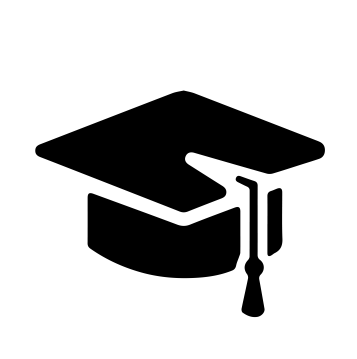 Всероссийский информационно – образовательный портал «Магистр»Веб – адрес сайта: https://magistr-r.ru/СМИ Серия ЭЛ № ФС 77 – 75609 от 19.04.2019г.(РОСКОМНАДЗОР, г. Москва)МОП СФО Сетевое издание «Магистр»ИНН 4205277233 ОГРН 1134205025349Председатель оргкомитета: Ирина Фёдоровна К.ТЛФ. 8-923-606-29-50Е -mail: metodmagistr@mail.ruГлавный редактор: Александр Сергеевич В.Е-mail: magistr-centr@magistr-r.ruИтогиПриказ №008 от 25.08.2021г.Викторина «По сказке «Заюшкина избушка»»Викторина «Экологический калейдоскоп»Викторина «В стране сказок»Викторина «По сказке «Три медведя»»Викторина «Юные математики»Викторина «Азбука дорожного движения в ДОУ»Викторина «Музыкальная карусель»Уважаемые участники, если по каким – либо причинам вы не получили электронные свидетельства в установленный срок, просьба обратиться для выяснения обстоятельств на эл. адрес: metodmagistr@mail.ru№Населенный пункт, область, город.УчастникСтепень/ результат1МКДОУ «Детский сад «№16 комбинированного вида», г. НовосибирскКлочкова Кира, Сячина Надежда Васильевна1№Населенный пункт, область, город.УчастникСтепень/ результат1Муниципальное дошкольное образовательное учреждение «Детский сад №366 Дзержинского района Волгограда»Головков Женя, Сошникова Анна Владимировна1№Населенный пункт, область, город.УчастникСтепень/ результат1МБДОУ №4 «Золотой ключик», Алтайский край , город ЗаринскЗеленская Ульяна, Миронова Элла Владиславовна1№Населенный пункт, область, город.УчастникСтепень/ результат1МБДОУ №4 «Золотой ключик», Алтайский край , город ЗаринскСереда Марианна, Крятова Анна Геннадьевна1№Населенный пункт, область, город.УчастникСтепень/ результат1МБОУ СОШ с. Конево структурное подразделение «Детский сад», Безвестных Наталья ВикторовнаБызов Владимир Васильевич, Казанцев Егор Александрович, Сергеев Степан Сергеевич1№Населенный пункт, область, город.УчастникСтепень/ результат1МБДОУ «Жемчужина», с. Вареновка, Неклиновского района, Ростовской областиПозднякова Варвара Андреевна, Чернышова Анна Ивановна1№Населенный пункт, область, город.УчастникСтепень/ результат1МДОУ «ЦРР-детский сад №156», Магнитогорск, Челябинская областьГималетдинов Даниил Альбертович, Пузикова Татьяна Павловна1